РОССИЙСКАЯ ФЕДЕРАЦИЯКрасноярский крайЭвенкийский муниципальный районАДМИНИСТРАЦИЯпосёлка Тура648000, Красноярский край, Эвенкийский район, посёлок Тура, ул. Советская 4, e-mail: adm.tura@bk.ru. т.8(39170) 31-481П О С Т А Н О В Л Е Н И Е           В соответствии со статьей 78 Бюджетного кодекса Российской Федерации, пунктом 3 статьи 14 Закона Красноярского края от 16.03.2017 № 3-502 «Об организации транспортного обслуживания населения в Красноярском крае», Постановлением Правительства Красноярского края от 28.09.2012 № 492-п «Об утверждении Методики формирования регулируемых тарифов на регулярные перевозки пассажиров и багажа автомобильным транспортом по муниципальным и межмуниципальным маршрутам регулярных перевозок на территории Красноярского края», ПОСТАНОВЛЯЮ:           1. Внести в Постановление Администрации посёлка Тура от 20.02.2023№ 23-п «Об утверждении стоимости за 1 километр пробега с пассажирами для возмещения выпадающих доходов в виде субсидии организациям автомобильного пассажирского транспорта, заключившим договор на организацию регулярных пассажирских перевозок автомобильным транспортом по муниципальным маршрутам в посёлке Тура на 2023 год», следующие изменения:           1.1. Утвердить стоимость за 1 километр пробега с пассажирами для возмещения выпадающих доходов в виде субсидии организациям автомобильного пассажирского транспорта, заключившим договор на организацию регулярных пассажирских перевозок автомобильным транспортом по муниципальным маршрутам в посёлке Тура, в следующем размере:маршрут №1 в размере 244 (Двести сорок четыре) рубля 95 копеек;маршрут №2 в размере 244 (Двести сорок четыре) рубля 98 копеек;маршрут №3 в размере 236 (Двести тридцать шесть) рублей 55 копеек;маршрут №5 в размере 243 (Двести сорок три) рубля 33 копейки;           2. Контроль исполнения настоящего Постановления оставляю за собой.           3. Настоящее Постановление вступает в силу с момента подписания и распространяется на правоотношения возникшие с 01.01.2023 года, и подлежит официальному опубликованию в «Официальном вестнике Эвенкийского муниципального района», размещению на официальном сайте Администрации посёлка Тура (http://adm-tura.ru).Исп.: Иванова М.И.Тел.: 31-522Напр.: дело-2.«21» марта 2023г.посёлок Тура№ 42-пОб утверждении стоимости за 1 километр пробега с пассажирами для возмещения выпадающих доходов в виде субсидии организациям автомобильного пассажирского транспорта, заключившим договор на организацию регулярных пассажирских перевозок автомобильным транспортом по муниципальным маршрутам в посёлке Тура на 2023 годГлава посёлка ТураТ.А. Воробьева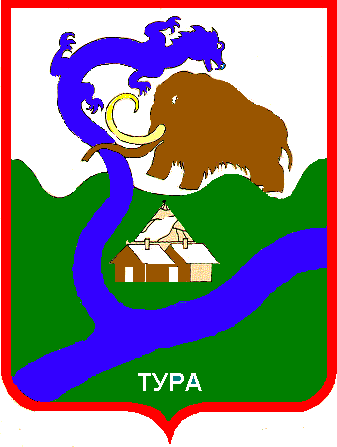 